 	ALLEGATO 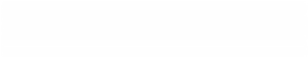 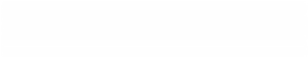 Al Dirigente Scolastico 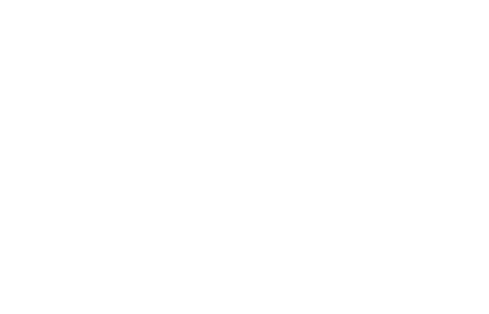 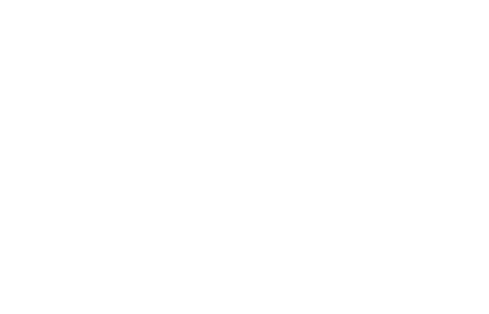 Dell’Istituto Comprensivo “S. SOLIMENE” SPARANISE DICHIARAZIONE PERSONALE 	Il sottoscritto 	nato il   	 	a 	titolare presso   	 	di 	con la seguente qualifica    	 	  	docente di Sostegno 	scuola     	 consapevole delle sanzioni penali e civili sancite dall’art.76, D.P.R. n.445/2000, nel caso di dichiarazioni mendaci e di formazione o uso di atti falsi, sotto la propria responsabilità, al fine dell’attribuzione del punteggio relativo all’individuazione di eventuali soprannumerari per a. s. 2024/25 con rapporto di lavoro a tempo indeterminato titolari presso questo istituto a. s. 2023/24. DICHIARA che, relativamente all'aggiornamento della graduatoria interna di istituto: 		NULLA E' VARIATO RISPETTO ALL'ANNO PRECEDENTE; in particolare si confermano i dati per le esigenze di famiglia ed i titoli generali; 	SONO VARIATE LE ESIGENZE DI FAMIGLIA: compilare in questo caso la scheda di individuazione dei docenti in particolare la sezione - ESIGENZE DI FAMIGLIA allegando relativa dichiarazione personale cumulativa — 	SONO VARIATI I TITOLI GENERALI: compilare in questo caso la scheda di individuazione dei docenti in particolare la sezione A3 - TITOLI GENERALI allegando relativa dichiarazione personale cumulativa — ALLEGATO SCHEDA SOPRANNUMERARI 	Data   	 	Firma 	  	 DA INVIARE AL INDIRIZZO EMAIL : CEIC84600C@ISTRUZIONE.IT 